Abzweigreduzierungstück mit Rollringdichtung 90° ABR 180-125Verpackungseinheit: 1 StückSortiment: K
Artikelnummer: 0055.0422Hersteller: MAICO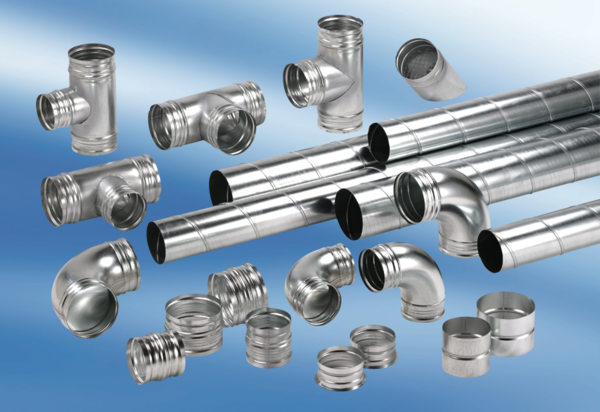 